WEEK VAN 27 SEPTEMBER 2021Maandag 27 septemberAuroresoepCoq au vinErwtjes op z’n FransParijse aardappelbolletjes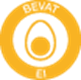 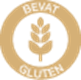 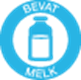 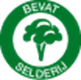 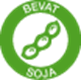 Dinsdag 28 septemberPreisoepHamburgerRode kool met appeltjesNatuuraardappelen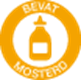 Donderdag30 september Agnes sorelsoepVisbrochette – tartaarsausWitloofsaladeBieslookpuree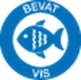 Vrijdag 1 oktoberBrunoisesoepGebakken kalkoenspekreepjesSpinazie – champignonsKaassaus – fussili